Пучнин Алексей ГригорьевичИменной список части.Дата рождения: _._.1925 Год.Место рождение: Тамбовская область, Платоновский район, село Столовое.Дата призыва: _._.1943Год.Место призыва: Платоновский РВК, Тамбовская область,     Платоновский район.Воинское звание: мл. Сержант.Воинская часть: 53 усп. 42 учсд.Дата прибытия:01.12.43год.Откуда прибыл: 70 полк.Информация об архиве:Источник информации- ЦАМО.Фонд источника информации: 8651.Опись источника информации: 83836.Дело источника информации: 8.Последнее место службы: 308 сп.Военно- пересыльный пункт: Ленинградский Впп.Прибыл в часть: 08.05.44.Воинская часть: Э.Г. 267.Выбытие из в/ч: 09.05.44.Куда выбыл: Э.Г. 1171.Информация об архиве: Источник информации: ЦАМО.Фонд источника информации: Ленинградский ВПП.Опись источника информации: 53762.Дело источника информации: 43143.Военно-пересыльный пункт: ПРБ 36 ЗСДПрибыл в часть: 20.06.1944Воинская часть: 1ОБВВыбытие из В/Ч: 23.06.1944Номер команды: 5733Информация об архиве:Источник информации: ЦАМОФонд источника информации: Картотека ПРБ 36 ЗСДДело источник информации:10010.Донесение о безвозвратных потерях.Пучнин Алексей Григорьевич.Дата рождения: _._.1925 Год.Воинское звание: мл. Сержант.Последнее место службы: 109 сд.Дата выбытия: 02. 08. 1944.Причина: убит.Первичное место захоронения: Эстонская ССР, Нарвский уезд, деревня Ластеколония, выс. 84,6 западный скат.Информация об архиве: Источник информации: ЦАМО.Фонд источника информации: 58.Опись источника информации : 18002.Дело источника информации: 788.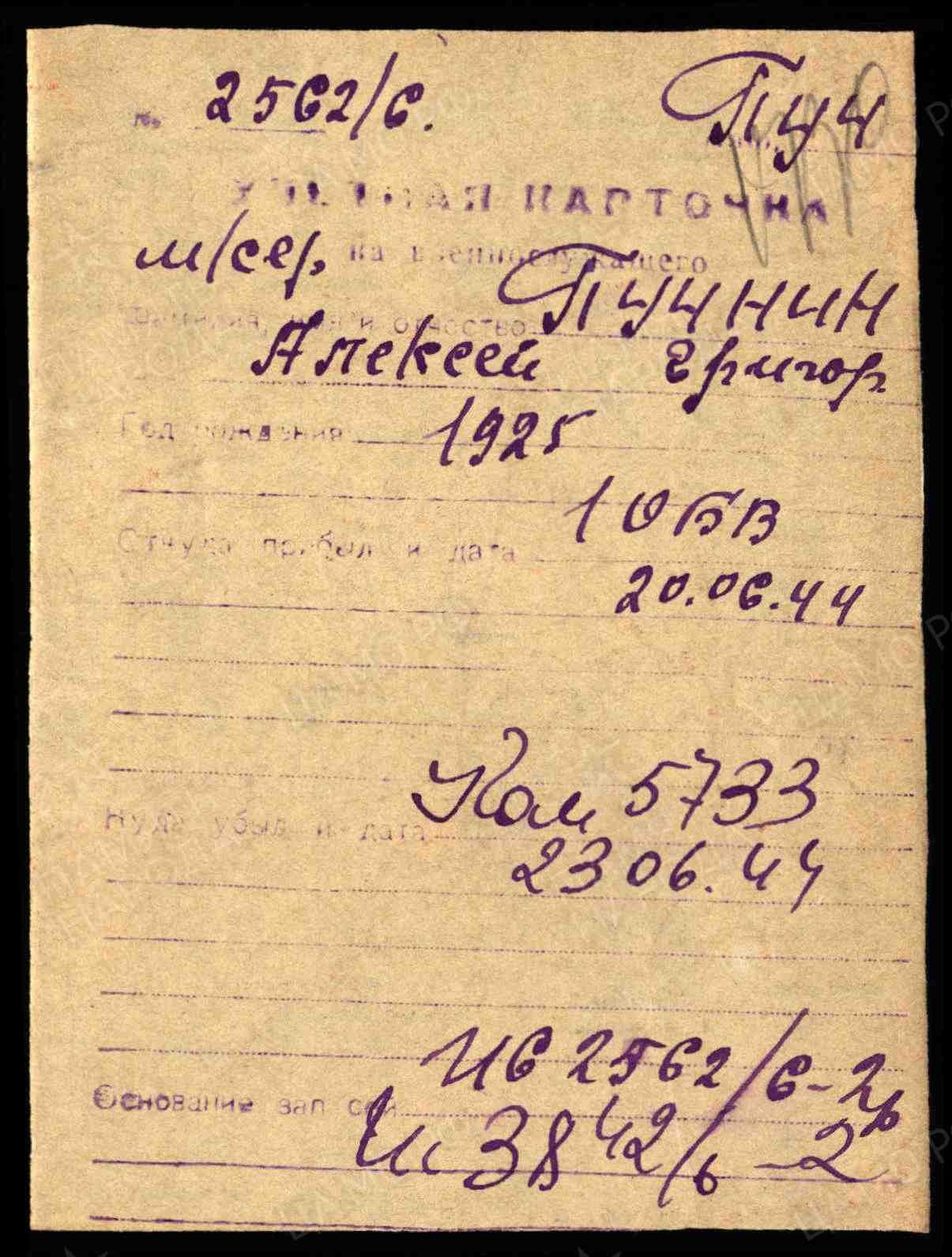 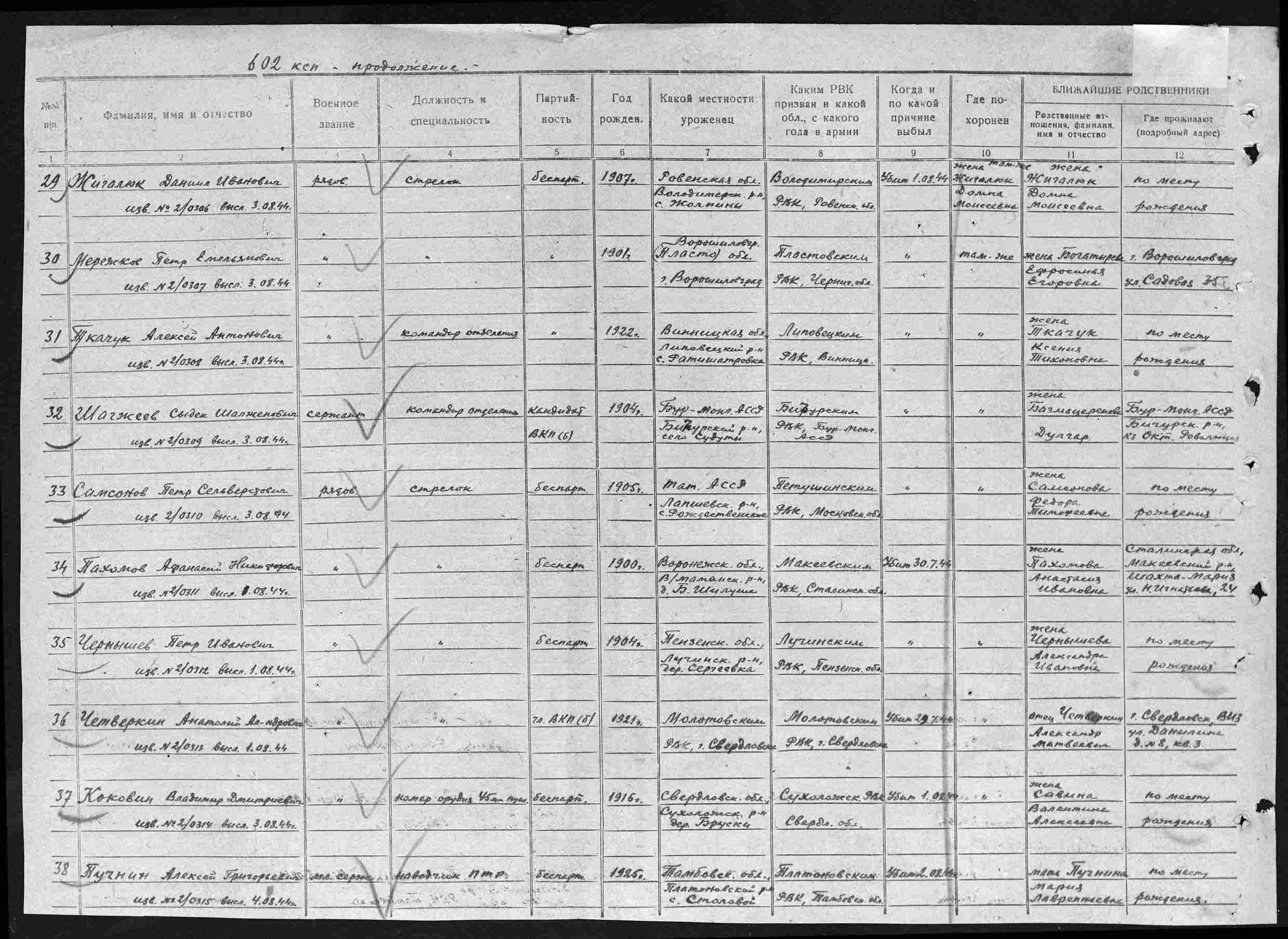 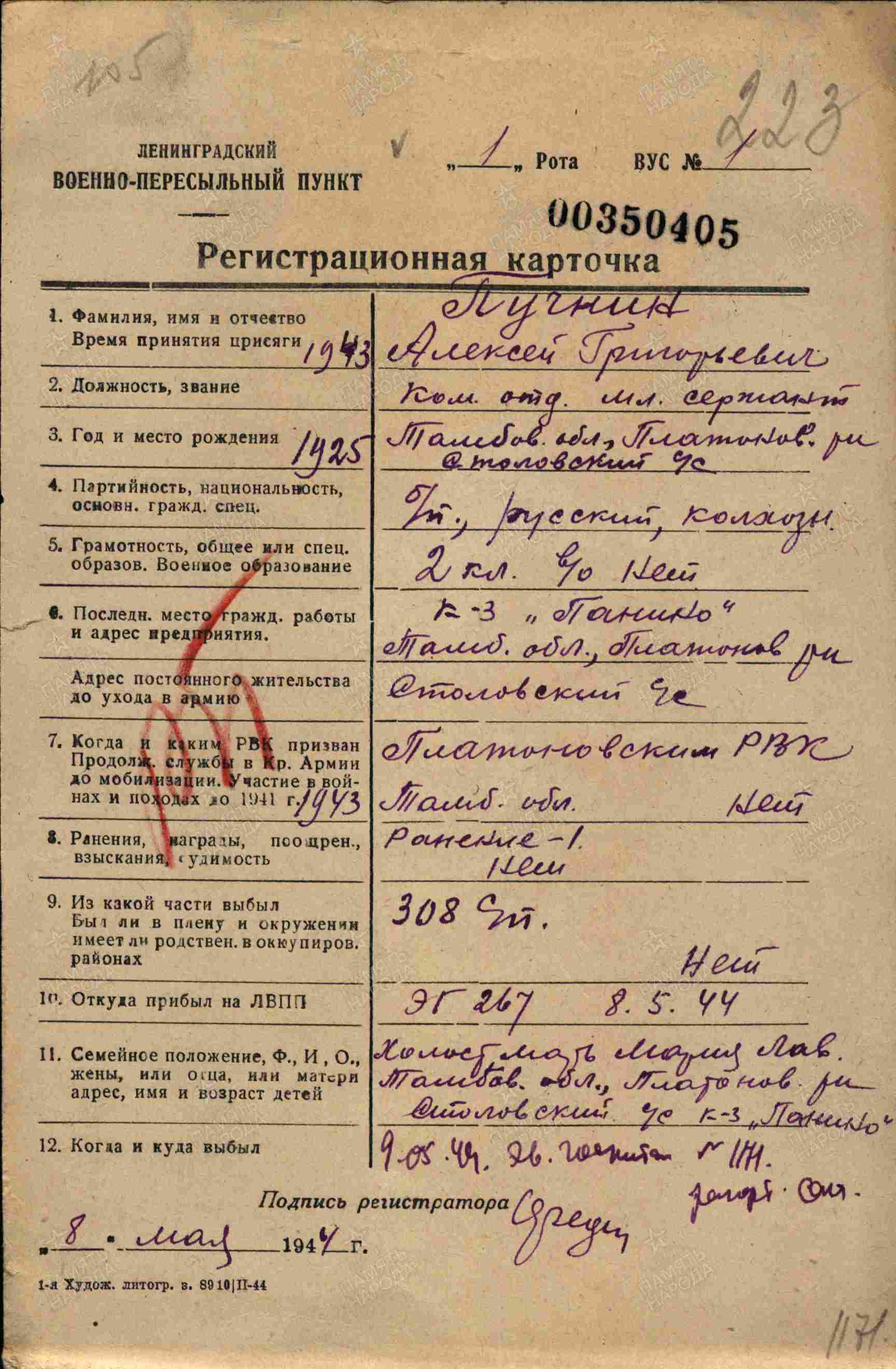 